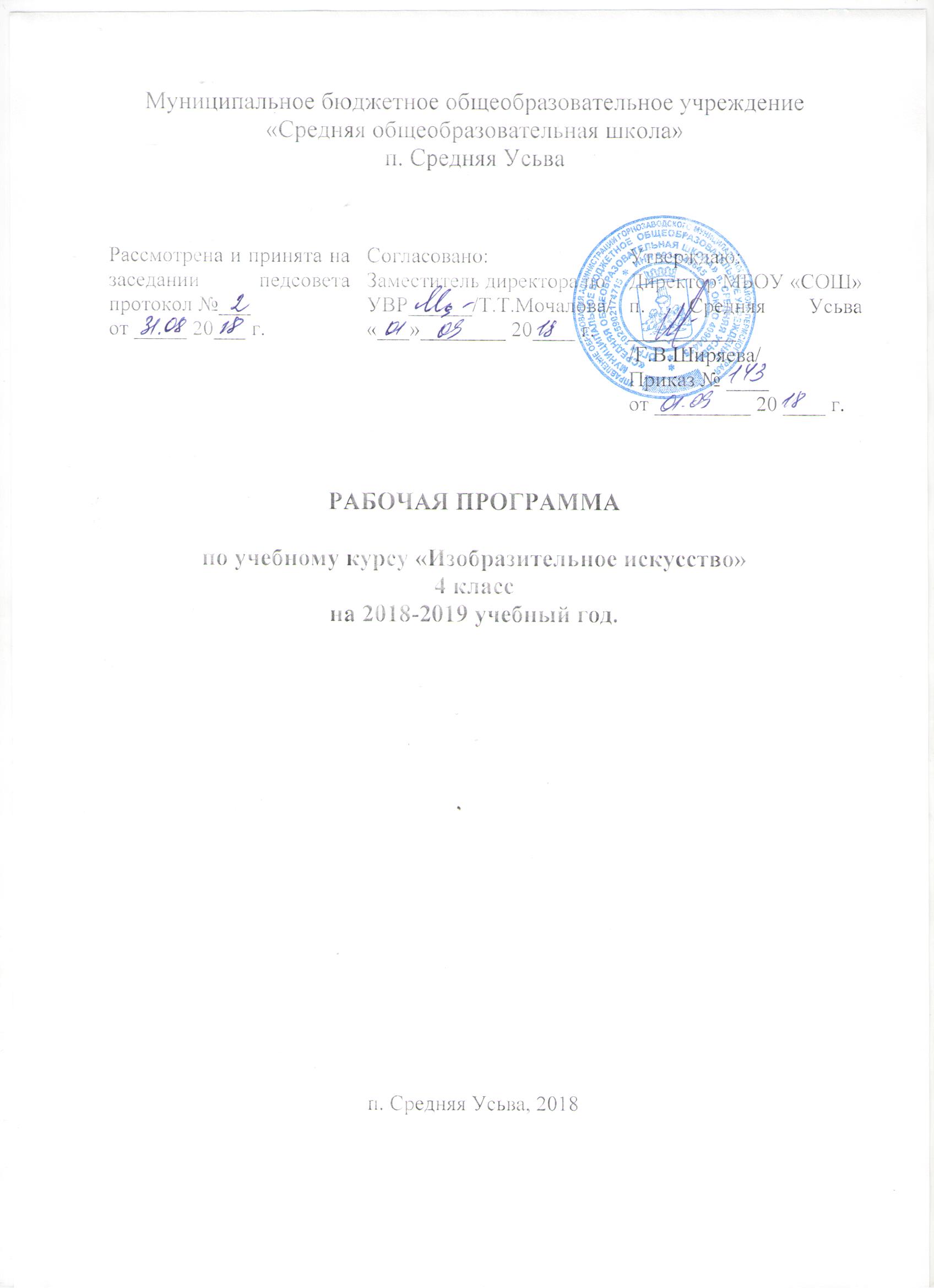 Пояснительная записка. Рабочая программа учебного предмета «Изобразительное искусство» составлена в соответствии с требованиями Федерального государственного общеобразовательного стандарта начального общего образования,  Концепцией духовно-нравственного развития и воспитания личности гражданина России, примерной программы по изобразительному искусству и на основе авторской   программы Б.М. Неменского, В.Г. Горяева, Г.Е. Гуровой и др. Изобразительное искусство в начальной школе является базовым предметом. По сравнению с остальными учебными предметами, развивающими рационально-логический тип мышления, изобразительное искусство направлено в основном на формирование эмоционально-образного, художественного типа мышления, что является условием становления интеллектуальной и духовной деятельности растущей личности.Общая характеристика учебного предмета.Рабочая программа для 4 класса составлена на основе федерального компонента государственного стандарта среднего (полного) общего образования  и  авторской программы изобразительному искусству для 1-4 классов общеобразовательных учреждений (автор-составитель Б.Н. Неменский). Целью художественного воспитания и обучения ребенка в 4 классе является формирование представлений о многообразии художественных культур народов Земли и единстве представлений народов о духовной красоте человека. Многообразие культур не случайно - оно выражает глубинные отношения каждого народа с жизнью природы, в среде которой складывается его жизнь, его история. Эти отношения не неподвижны - они живут и развиваются во времени, связаны с влиянием одной культуры на другую. В этом основа своеобразия национальных культур и их взаимосвязь. Разнообразие этих культур - богатство культуры человечества. Цельность каждой культуры - важнейший элемент содержания, которое должны постичь дети. Ребенок сегодня окружен многоликой беспорядочностью явлений культуры, приходящих к нему через средства массовой информации. Здоровое художественное чувство ищет порядка в этом хаосе образов, поэтому каждую культуру нужно донести до ребенка как целостную художественную личность. В данной Рабочей программе  художественные представления  даются как зримые сказки о культурах. В 4 классе дети еще не готовы к историческому мышлению. Но им присущи чуткость, стремление к образному пониманию мира, соотносимому с сознанием, выраженным в народных искусствах. Приобщаясь к истокам культуры народа, дети начинают ощущать себя участниками развития человечества, открывают себе путь к дальнейшему познанию богатства человеческой культуры, представлений людей о природе, искусстве, труде, красоте человеческих отношений.     Учебные задания в 4 классе предусматривают дальнейшее развитие навыков работы с гуашью, пастелью, пластилином, бумагой. В процессе овладения навыками работы с разнообразными материалами дети приходят к пониманию красоты творчества. В 4 классе возрастает значение коллективных работ. Поэтому на уроках используются индивидуальные и коллективные формы работы. Предусматривается  использование музыкальных произведений, позволяющих создать целостное преставление о культуре того или иного народа. Задачи преподавания изобразительного искусства:- формирование у учащихся нравственно-этической отзывчивости на прекрасное и безобразное в жизни и в искусстве;- формирование художественно-творческой активности школьника;- овладение образным языком изобразительного искусства посредством формирования художественных знаний, умений и навыков.Курс разработан как целостная система введения в художественную культуру и включает в себя на единой основе изучение всех основных видов пространственных (пластических) искусств. Они изучаются в контексте взаимодействия с другими искусствами, а также в контексте конкретных связей с жизнью общества и человека. Систематизирующим методом является выделение трех основных видов художественной деятельности для визуальных пространственных искусств: —  изобразительная художественная деятельность;—  декоративная художественная деятельность;—  конструктивная художественная деятельность.Три способа художественного освоения действительности в начальной школе выступают для детей в качестве доступных видов художественной деятельности: изображение, украшение, постройка. Постоянное практическое участие школьников в этих трех видах деятельности позволяет систематически приобщать их к миру искусства.Предмет «Изобразительное искусство» предполагает сотворчество учителя и ученика; диалогичность; четкость поставленных задач и вариативность их решения; освоение традиций художественной культуры и импровизационный поиск личностно значимых смыслов.Основные виды учебной деятельности — практическая художественно-творческая деятельность ученика и восприятие красоты окружающего мира и произведений искусства.Практическая художественно-творческая деятельность (ребенок выступает в роли художника) и деятельность по восприятию искусства (ребенок выступает в роли зрителя, осваивая опыт художественной культуры) имеют творческий характер. Учащиеся осваивают различные художественные материалы, а также художественные техники (аппликация, коллаж, монотипия, лепка, бумажная пластика и др.).Одна из задач — постоянная смена художественных материалов, овладение их выразительными возможностями. Многообразие видов деятельности стимулирует интерес учеников к предмету и является необходимым условием формирования личности каждого.Восприятие произведений искусства предполагает развитие специальных навыков, развитие чувств, а также овладение образным языком искусства. Только в единстве восприятия произведений искусства и собственной творческой практической работы происходит формирование образного художественного мышления детей. Особым видом деятельности учащихся является выполнение творческих проектов и презентаций. Развитие художественно-образного мышления учащихся строится на единстве двух его основ: развитие наблюдательности, т.е. умения вглядываться в явления жизни, и развитие фантазии, т. е. способности на основе развитой наблюдательности строить художественный образ, выражая свое отношение к реальности.Программа «Изобразительное искусство» предусматривает чередование уроков индивидуальногопрактического творчества учащихся и уроков коллективной творческой деятельности.Коллективные формы работы: работа по группам; индивидуально-коллективная работа (каждый выполняет свою часть для общего панно или постройки). Художественная деятельность: изображение на плоскости и в объеме (с натуры, по памяти, по представлению); декоративная и конструктивная работа; восприятие явлений действительности и произведений искусства; обсуждение работ товарищей, результатов коллективного творчества и индивидуальной работы на уроках; изучение художественного наследия; подбор иллюстративного материала к изучаемым темам; прослушивание музыкальных и литературных произведений (народных, классических, современных).Обсуждение детских работ с точки зрения их содержания, выразительности, оригинальности активизирует внимание детей, формирует опыт творческого общения.Периодическая организация выставок дает детям возможность заново увидеть и оценить свои работы, ощутить радость успеха. Выполненные на уроках работы учащихся могут быть использованы как подарки для родных и друзей, могут применяться в оформлении школы. Место учебного предмета  в учебном плане.На изучение предмета отводится 1 ч  в  неделю, всего на курс — 135 ч. Предмет изучается: в 1 классе — 33 ч в год, во 2—4 классах — 34 ч в год (при 1 ч в неделю).  Программа рассчитана на 34 часа. Из них:-    практические работы- 29; -    коллективные творческие работы- 4;искусствоведческая викторина -1Ценностные ориентиры содержания учебного предметаВ процессе изучения изобразительного искусства развиваются творческие способности, проектные, художественно-трудовые, нравственно-художественные задачи. Оно ориентирует на эмоционально - эстетическое восприятие произведений профессионального искусства, на формирование ценностного отношения к явлениям природы, к образам фольклора и литературы, к реальным людям, животным. Содержание программы предполагает овладение учащимися художественно-творческим опытом в рисовании с натуры, по памяти, представлению; освоение приёмов создания художественных образов с использованием средств художественной выразительности (цвет, свет, линия, силуэт, форма, пропорции, композиция).Личностные, метапредметные и предметные результаты освоения учебного предметаВ результате изучения курса «Изобразительное искусство» в начальной школе должны быть достигнуты определенные результаты. Личностные результаты отражаются в индивидуальных качественных свойствах учащихся, которые они должны приобрести в процессе освоения учебного предмета по программе «Изобразительное искусство»:чувство гордости за культуру и искусство Родины, своего народа;уважительное отношение к культуре и искусству других народов нашей страны и мира в целом;понимание особой роли культуры и  искусства в жизни общества и каждого отдельного человека;сформированность эстетических чувств, художественно-творческого мышления, наблюдательности и фантазии;сформированность эстетических потребностей — потребностей в общении с искусством, природой, потребностей в творческом  отношении к окружающему миру, потребностей в самостоятельной практической творческой деятельности;овладение навыками коллективной деятельности в процессе совместной творческой работы в команде одноклассников под руководством учителя;умение сотрудничатьс товарищами в процессе совместной деятельности, соотносить свою часть работы с общим замыслом;умение обсуждать и анализировать собственную  художественную деятельность  и работу одноклассников с позиций творческих задач данной темы, с точки зрения содержания и средств его выражения. 	Метапредметные результаты характеризуют уровень сформированности  универсальных способностей учащихся, проявляющихся в познавательной и практической творческой деятельности:овладение умением творческого видения с позиций художника, т.е. умением сравнивать, анализировать, выделять главное, обобщать;овладение умением вести диалог, распределять функции и роли в процессе выполнения коллективной творческой работы;использование средств информационных технологий для решения различных учебно-творческих задач в процессе поиска дополнительного изобразительного материала, выполнение творческих проектов отдельных упражнений по живописи, графике, моделированию и т.д.;умение планировать и грамотно осуществлять учебные действия в соответствии с поставленной задачей, находить варианты решения различных художественно-творческих задач;умение рационально строить самостоятельную творческую деятельность, умение организовать место занятий;осознанное стремление к освоению новых знаний и умений, к достижению более высоких и оригинальных творческих результатов.Предметные результаты характеризуют опыт учащихся в художественно-творческой деятельности, который приобретается и закрепляется в процессе освоения учебного предмета: знание видов художественной деятельности: изобразительной (живопись, графика, скульптура), конструктивной (дизайн и архитектура), декоративной (народные и прикладные виды искусства);знание основных видов и жанров пространственно-визуальных искусств;понимание образной природы искусства; эстетическая оценка явлений природы, событий окружающего мира;применение художественных умений, знаний и представлений в процессе выполнения художественно-творческих работ;способность узнавать, воспринимать, описывать и эмоционально оценивать несколько великих произведений русского и мирового искусства;умение обсуждать и анализировать произведения искусства, выражая суждения о содержании, сюжетах и выразительных средствах;усвоение названий ведущих художественных музеев России и художественных музеев своего региона; умение видеть проявления визуально-пространственных искусств в окружающей жизни: в доме, на улице, в театре, на празднике;способность использовать в художественно-творческой деятельности различные художественные материалы и художественные техники;  способность передавать в художественно-творческой деятельности характер, эмоциональные состояния и свое отношение к природе, человеку, обществу;умение компоновать на плоскости листа и в объеме задуманный художественный образ;освоение умений применять в художественно—творческой  деятельности основ цветоведения, основ графической грамоты;овладение  навыками  моделирования из бумаги, лепки из пластилина, навыками изображения средствами аппликации и коллажа;умение характеризовать и эстетически оценивать разнообразие и красоту природы различных регионов нашей страны; умение рассуждать о многообразии представлений о красоте у народов мира, способности человека в самых разных природных условиях создавать свою самобытную художественную культуру; изображение в творческих работах  особенностей художественной культуры разных (знакомых по урокам) народов, передача особенностей понимания ими красоты природы, человека, народных традиций;умение узнавать и называть, к каким художественным культурам относятся предлагаемые (знакомые по урокам) произведения изобразительного искусства и традиционной культуры;способность эстетически, эмоционально воспринимать красоту городов, сохранивших исторический облик, — свидетелей нашей истории;умение  объяснять значение памятников и архитектурной среды древнего зодчества для современного общества;выражение в изобразительной деятельности своего отношения к архитектурным и историческим ансамблям древнерусских городов; умение приводить примеры произведений искусства, выражающих красоту мудрости и богатой духовной жизни, красоту внутреннего  мира человека.Система оценки достижения планируемых результатов освоения предмета. Критерии оцениванияОбъектом оценки результатов освоения программы по предмету «Изобразительное искусство» является способность учащихся решать учебно-познавательные и учебно-практические задачи. Оценка достижения предметных результатов ведётся как в ходе текущего и промежуточного оценивания, так и в ходе выполнения итоговых проверочных работ. Результаты накопленной оценки, полученной в ходе текущего и промежуточного оценивания, фиксируются в форме портфеля достижений и учитываются при определении итоговой оценки. Преодолению неуспешности отдельных учеников помогают коллективные работы, когда общий успех поглощает чью-то неудачу и способствует лучшему пониманию результата. Система коллективных работ дает возможность каждому ребенку действовать конструктивно в пределах своих возможностей.Формами подведения итогов реализации программы являются тематические выставки.Оценка деятельности учащихся осуществляется в конце каждого занятия. Работы оцениваются качественно по уровню выполнения работы в целом (по качеству выполнения изучаемого приема или операции, по уровню творческой деятельности, самореализации, умению работать самостоятельно или в группе).Критериями оценивания работ являются следующие параметры: оформление (оригинальность дизайна, цветовое решение, оптимальность сочетания объектов), техника выполнения (оправданность выбранных средств, использование различных способов изображения), техническая реализация (сложность организации работы, соответствие рисунка заданной теме, название рисунка).Характеристика цифровой оценки (отметки)«5» («отлично») - учащийся полностью справляется с поставленной целью урока; правильно излагает изученный материал и умеет применить полученные знания на практике; верно решает композицию рисунка, т.е. гармонично согласовывает между собой все компоненты изображения; умеет подметить и передать в изображении наиболее характерное.«4» («хорошо») - учащийся полностью овладел программным материалом, но при изложении его допускает неточности второстепенного характера; гармонично согласовывает между собой все компоненты изображения; умеет подметить, но не совсем точно передаёт в изображении наиболее характерное.«3» («удовлетворительно») - учащийся слабо справляется с поставленной целью урока; допускает неточность в изложении изученного материала.«2» («плохо») - учащийся допускает грубые ошибки в ответе; не справляется с поставленной целью урока.Планируемые результаты изучения учебного предмета.В результате изучения изобразительного искусства в начальной школе у выпускников будут сформированы основы художественной культуры: представления о специфике изобразительного искусства, потребность в художественном творчестве и в общении с искусством, первоначальные понятия о выразительных возможностях языка искусства. Начнут развиваться образное мышление и воображение, учебно-творческие способности, формироваться основы анализа произведения искусства; будут проявляться эмоционально-ценностное отношение к миру и художественный вкус. Учащиеся овладеют практическими умениями и навыками в восприятии произведений пластических искусств и в различных видах художественной деятельности: рисунке, живописи, скульптуре, художественном конструировании, декоративно-прикладном искусстве.Выпускники смогут понимать образную природу искусства; давать эстетическую оценку и выражать свое отношение к событиям и явлениям окружающего мира, к природе, человеку и обществу; воплощать художественные образы в различных формах художественно-творческой деятельности. Они научатся применять художественные умения, знания и представления о пластических искусствах для выполнения учебных и художественно-практических задач.Раздел «Восприятие искусства и виды художественной деятельности».Выпускник научится:различать виды художественной деятельности (рисунок, живопись, скульптура, художественное конструирование и дизайн, декоративно-прикладное искусство) и участвовать в художественно-творческой деятельности, используя различные художественные материалы и приемы работы с ними для передачи собственного замысла;различать основные виды и жанры пластических искусств, понимать их специфику;эмоционально-ценностно относиться к природе, человеку, обществу; различать и передавать в художественно-творческой деятельности характер, эмоциональные состояния и свое отношение к ним средствами художественного языка;узнавать, воспринимать, описывать и эмоционально оценивать шедевры русского и мирового искусства, изображающие природу, человека, различные стороны (разнообразие, красоту, трагизм и т. д.) окружающего мира и жизненных явлений;называть ведущие художественные музеи России и художественные музеи своего региона.Выпускник получит возможность научиться:воспринимать произведения изобразительного искусства, участвовать в обсуждении их содержания и выразительных средств, объяснять сюжеты и содержание знакомых произведений;видеть проявления художественной культуры вокруг: музеи искусства, архитектура, скульптура, дизайн, декоративные искусства в доме, на улице, в театре;высказывать суждение о художественных произведениях, изображающих природу и человека в различных эмоциональных состояниях.Раздел «Азбука искусства. Как говорит искусство?».Выпускник научится:создавать простые композиции на заданную тему на плоскости и в пространстве;использовать выразительные средства изобразительного искусства: композицию, форму, ритм, линию, цвет, объем, фактуру; различные художественные материалы для воплощения собственного художественно-творческого замысла;различать основные и составные, теплые и холодные цвета; изменять их эмоциональную напряженность с помощью смешивания с белой и черной красками; использовать их для передачи художественного замысла в собственной учебно-творческой деятельности;создавать средствами живописи, графики, скульптуры, декоративно-прикладного искусства образ человека: передавать на плоскости и в объеме пропорции лица, фигуры; передавать характерные черты внешнего облика, одежды, украшений человека;наблюдать, сравнивать, сопоставлять и анализировать геометрическую форму предмета; изображать предметы различной формы; использовать простые формы для создания выразительных образов в живописи, скульптуре, графике, художественном конструировании;использовать декоративные элементы, геометрические, растительные узоры для украшения своих изделий и предметов быта; использовать ритм и стилизацию форм для создания орнамента; передавать в собственной художественно-творческой деятельности специфику стилистики произведений народных художественных промыслов в России (с учетом местных условий).Выпускник получит возможность научиться:пользоваться средствами выразительности языка живописи, графики, скульптуры, декоративно-прикладного искусства, художественного конструирования в собственной художественно-творческой деятельности; передавать разнообразные эмоциональные состояния, используя различные оттенки цвета, при создании живописных композиций на заданные темы;моделировать новые формы, различные ситуации, путем трансформации известного создавать новые образы природы, человека, фантастического существа средствами изобразительного искусства и компьютерной графики;выполнять простые рисунки и орнаментальные композиции, используя язык компьютерной графики в программе Paint.Раздел «Значимые темы искусства. О чем говорит искусство?».Выпускник научится:осознавать главные темы искусства и отражать их в собственной художественно-творческой деятельности;выбирать художественные материалы, средства художественной выразительности для создания образов природы, человека, явлений и передачи своего отношения к ним; решать художественные задачи с опорой на правила перспективы, цветоведения, усвоенные способы действия;передавать характер и намерения объекта (природы, человека, сказочного героя, предмета, явления и т. д.) в живописи, графике и скульптуре, выражая свое отношение к качествам данного объекта.Выпускник получит возможность научиться:видеть, чувствовать и изображать красоту и разнообразие природы, человека, зданий, предметов;понимать и передавать в художественной работе разницу представлений о красоте человека в разных культурах мира, проявлять терпимость к другим вкусам и мнениям;изображать пейзажи, натюрморты, портреты, выражая к ним свое эмоциональное отношение;изображать многофигурные композиции на значимые жизненные темы и участвовать в коллективных работах на эти темы.Требования к уровню подготовки учащихсяВ результате изучения курса «Изобразительное искусство»  учащийся 4 класса должен знать/понимать: - освоить основы первичных представлений о трех видах художественной деятельности: изображении на плоскости и в объеме; украшения или декоративная художественная деятельность с использованием различных художественных материалов: - приобрести первичные навыки художественной работы в следующих видах искусства: живописи, графики, скульптуре, основах дизайна, декоративно - прикладных видах искусства; - приобрести первичные навыки художественного восприятия различных видов и жанров изобразительного искусства;- развить по возможности свои наблюдательные и познавательные способности, эмоциональную отзывчивость на эстетические явления в природе и деятельности человека;-  развить фантазию, воображение, проявляющиеся в конкретных формах творческой художественной деятельности;- освоить выразительные возможности художественных материалов: гуашь, акварель, пастель и мелки, уголь, карандаш, пластилин, бумага для конструирования;-  приобрести навыки художественного восприятия различных видов искусства, начальное понимание особенностей образного языка разных видов искусства и их социальной роли, т. е. значение в жизни человека и общества;- научиться анализировать произведения искусства, обрести знание конкретных произведений выдающихся художников в различных видах искусства; научиться активно использовать художественные термины и понятия;-  овладеть опытом самостоятельной творческой деятельности, а также приобрести навыки коллективного творчества, умение взаимодействовать в процессе совместной художественной деятельности;-  приобрести первичные навыки изображения предметного мира, изображения растений и животных, начальные навыки изображения пространства на плоскости и пространственных построений, первичные представления об изображении человека на плоскости и в объеме;-  приобрести навыки общения через выражение художественного смысла, выражение эмоционального состояния, своего отношения в творческой художественной деятельности и при восприятии произведений искусства и творчества своих товарищей;-  приобрести знания о роли художника в различных сферах жизнедеятельности человека, в организации форм общения людей, в создании среды жизни и предметного мира;-  сформировать представления о деятельности художника в синтетических и зрелищных видах искусства (в театре и кино).                                                         |уметь: -   правильно сидеть за столом, правильно держать лист бумаги, карандаш, кисточку; -   свободно работать карандашом, проводить линии различной толщины; -   правильно располагать лист бумаги в зависимости от характера изображения; -   анализировать произведения искусства; -   активно использовать различные термины и понятия; -   выполнять узоры из декоративно переработанных фигур животного и растительного мира, геометрических форм; -   рисовать кистью, смешивая цвета, отличая теплые от холодных. -   использовать приобретенные знания и умения в практической деятельности и повседневной жизниСодержание курса. ИСТОКИ  ИСКУССТВА ТВОЕГО  НАРОДА (9ч.)Пейзаж родной землиХарактерные черты, своеобразие родного пейзажа. Изображение пейзажа нашей средней полосы, выявление его особой красоты.Материалы: гуашь, мелки, бумага.Зрительный ряд: слайды природы, репродукции картин русских художников-пейзажистов.Музыкальный ряд: русские народные песни.Образ традиционного русского дома (избы)Знакомство с конструкцией избы, значение ее частей. Задание: моделирование из бумаги (или лепка) избы. Индивидуально-коллективная работа.Материалы:   бумага,   картон,   ножницы;   пластилин,   стеки.Зрительный ряд: слайды деревянных ансамблей из этнографических музеев.Задание на дом: найти изображения русской деревни, ее построек.Украшения деревянных построек и их значениеЕдинство в работе трех Мастеров. Магические представления как поэтические образы мира. Изба — образ лица человека; окно, очи дома, украшались наличниками; фасад — лобной доской, причелинами.   Украшение   «деревянных»   построек,   созданных на прошлом уроке (индивидуально или коллективно). Дополнительно — изображение избы (гуашь, кисти).Материалы: белая тонированная или оберточная бумага, ножницы, клей или пластилин для объемных построек.Зрительный ряд: слайды из серий «Этнографические музеи», «Русское  народное  искусство»,  «Деревянное  зодчество  Руси».Литературный ряд: В. Белов. «Лад».Деревня — деревянный мирЗнакомство с русской деревянной архитектурой: избы, ворота, амбары, колодцы... Деревянное церковное зодчество. Изображение    деревни — коллективное    панно    или    индивидуальная работа.Материалы: гуашь, бумага, клей, ножницы.Образ красоты человекаУ каждого народа складывается свой образ женской и мужской красоты. Это выражает традиционная народная одежда. Образ мужчины неотделим от его труда. В нем соединены представления о могучей силе и доброте — «добрый молодец». В образе женской красоты всегда выражается способность людей мечтать, стремление преодолеть повседневность. Красота тоже оберег. Женские образы глубоко связаны с образом птицы счастья («лебедушка»).Изображение женских и мужских народных образов индивидуально или для панно. Фигуры вклеивает в панно группа «главного художника». Обратить внимание, что фигуры в детских работах должны быть в движении, не должны напоминать выставку одежд. При наличии дополнительных уроков — изготовление кукол по типу народных тряпичных или лепных фигур для уже созданной «деревни».Материалы: бумага, гуашь, клей, ножницы.Зрительный ряд: слайды материалов этнографических музеев, книги о народном искусстве, работы художников И. Билиби-на, И. Аргунова, А. Венецианова, М. Врубеля и других.Литературный ряд: фрагменты былин, русских сказок, отрывки из поэм Н. Некрасова.Музыкальный ряд: народные песни.Народные праздникиРоль праздников в жизни людей. Календарные праздники: осенний праздник урожая, ярмарки и т. д. Праздник — это образ идеальной, счастливой жизни.Создание работ на тему народного праздника с обобщением материала темы.Материалы: склеенное полотнище обоев для панно и листы бумаги, гуашь, кисти, ножницы, клей.Зрительный ряд: работы Б. Кустодиева, К. Юона, Ф. Малявина; произведения народного декоративного искусства.Литературный ряд: И. Токмакова. «Ярмарка». Музыкальный ряд: Р. Щедрин. «Озорные частушки»; Н. Римский-Корсаков. «Снегурочка».ДРЕВНИЕ ГОРОДА ТВОЕЙ ЗЕМЛИ (7 ч.)Каждый город особенный. У него свое неповторимое лицо, свой характер. Каждый город имеет свою особую судьбу. Его здания в своем облике запечатлели исторический путь народа, события его жизни. Слово «город» произошло от «городить», «огораживать» крепостной стеной. На высоких холмах, отражаясь в реках и озерах, росли города с белизной стен, куполами храмов, перезвоном колоколов. Таких городов больше нигде нет. Нужно раскрыть красоту городов родной земли, мудрость их архитектурной организации.Древнерусский город-крепостьИзучение конструкций и пропорций крепостных башен городов. Постройка крепостных стен и башен из бумаги или пластилина. Возможен изобразительный вариант выполнения задания. Материал: согласно выбранному варианту задания. Древние соборыСоборы воплощали красоту, могущество и силу государства. Они являлись архитектурным и смысловым центром города. Это были святыни города.Знакомство с архитектурой древнерусского каменного храма. Конструкция, символика храма. Постройка древнего собора из бумаги. Коллективная работа.Материалы: бумага,  ножницы,  клей  или  пластилин, стеки. Зрительный ряд: репродукции  произведений А.  Васнецова, И. Билибина, Н. Рериха; слайды на темы «Прогулка по Кремлю», «Соборы Московского Кремля». Древний город и его жителиМоделирование всего жилого наполнения города. Завершение «постройки» древнего города. Возможный вариант: изображение древнерусского города.Материалы: тушь, перо (пастель), бумага. Зрительный ряд: произведения А. Васнецова; книги, слайды с видами древних русских городов. Древнерусские воины-защитникиИзображение   древнерусских   воинов,   княжеской   дружины. Одежда и оружие воинов. Материалы: гуашь, бумага.Зрительный ряд: репродукции работ И. Билибина, В. Васнецова; иллюстрации детских книг. Древние города Русской землиЗнакомство с своеобразием разных городов — Москвы, Новгорода, Пскова, Владимира, Суздаля и других. Они похожи и непохожи между собой. Изображение разных характеров русских городов. Практическая работа или беседа.Материалы: графическая техника (мелки, монотипия) или живопись (гуашь, кисти), бумага.Узорочье теремовОбразы теремной архитектуры. Расписные интерьеры, изразцы. Изображение интерьера палаты — подготовка фона для следующего ' задания.Материалы: бумага (тонированная или цветная), гуашь, кисти.Зрительный ряд: слайды «Древние палаты Московского Кремля»; В. Васнецов. «Палаты царя Берендея»; произведения И. Билибина, А. Рябушкина.Праздничный пир в теремных палатахКоллективное аппликативное панно или индивидуальные изображения пира.Материалы: склеенные обои для панно и листы бумаги, гуашь, кисти, клей, ножницы.Зрительный ряд: слайды палат Московского Кремля, иллюстрации к русским сказкам В. Васнецова.Литературный ряд: А. Пушкин. «Руслан и Людмила».Музыкальный ряд: произведения Ф. Глинки, Н. Римского-Корсакова.КАЖДЫЙ  НАРОД —ХУДОЖНИК (10 ч.)Братья-Мастера ведут детей от встречи с корнями родной культуры к осознанию многообразия художественных культур мира.Учитель может выбрать три культуры, чтобы успеть интересно «прожить» их с детьми. Мы предлагаем три культуры в контексте их связей с культурой современного мира: это культура Древней Греции, средневековой (готической) Европы и Японии как пример культуры Востока. Но учитель может взять для изучения/например, Египет, Китай, Индию и т. д. Важно осознание детьми того, что мир художественной жизни на Земле чрезвычайно многолик и через искусство мы приобщаемся к мировосприятию, к душе разных народов, сопереживаем им. Именно это нужно формировать на таких уроках.Художественные культуры мира — это не история искусств этих народов. Это пространственно-предметные миры культуры, в которых выражается душа народа.Есть удобный методический игровой прием, чтобы увидеть целостно образ культуры: путешествие сказочного героя по разным странам (Садко, Синдбад-мореход, Одиссей, аргонавты и т. д.).Каждая культура просматривается по четырем параметрам: природа, характер построек, люди в этой среде и праздники народов как выражение представлений о счастье и красоте жизни.Образ художественной культуры Древней  ГрецииДревнегреческое понимание красоты человека — мужской и женской — на примере скульптурных произведений Мирона, Поликлета, Фидия (человек является «мерой всех вещей»). Размеры, пропорции, конструкции храмов гармонично соотносились с человеком. Восхищение гармоничным, спортивно развитым человеком — особенность Древней Греции. Изображение фигур олимпийских спортсменов (фигуры в движении) и участников шествия (фигуры в одеждах).Гармония человека с окружающей природой и архитектурой. Представление о дорической («мужественной») и ионической («женственной») ордерных системах как характере пропорций в построении греческого храма. Создание образов греческих храмов (полуобъемные или плоские аппликации) для панно или объемное моделирование из бумаги.Создание панно «Древнегреческие праздники». Это могут быть Олимпийские игры или праздник Великих Панафиней (торжественное шествие в честь красоты человека, его физического совершенства и силы, которым греки поклонялись).Материалы: гуашь, ножницы, клей, бумага.Зрительный ряд: слайды современного облика Греции, произведений древнегреческих скульпторов.Литературный ряд: мифы Древней Греции.Образ художественной культуры ЯпонииХарактерное для японских художников изображение природы через детали: ветка дерева с птичкой; цветок с бабочкой; трава с кузнечиками, стрекозами; ветка цветущей вишни.Изображение японок в национальной одежде (кимоно) с передачей характерных черт лица, прически, движения, фигуры.Коллективное панно «Праздник цветения сакуры» или «Праздник хризантем». Отдельные фигуры выполняются индивидуально и вклеиваются затем в общее панно. Группа «главного художника» работает над фоном панно.Материалы: большие листы бумаги для коллективной работы, гуашь, пастель, карандаши, ножницы, клей.Зрительный ряд: гравюры японских художников Утамаро, Хо-кусай — женские образы, пейзажи; слайды современных городов Японии.Литературный ряд: традиционная японская поэзия.Образ художественной культуры средневековой Западной ЕвропыРемесленные цеха были отличительной чертой этих городов. Каждый цех имел свои одежды, свои знаки отличия, гербы, и члены его гордились своим мастерством, своей общностью.Работа над панно «Праздник цехов ремесленников на городской площади» с подготовительными этапами изучения архитектуры, одежды человека и его окружения (предметный мир).Материалы: большие листы бумаги, гуашь, пастель, кисти, ножницы, клей.Зрительный ряд: слайды городов Западной Европы, средневековой скульптуры и одежд.Многообразие художественных культур в мире (обобщение темы)Выставка детских работ. Проведение беседы для закрепления в сознании детей темы «Каждый народ — художник» как ведущей темы года. Итогом беседы должно быть не запоминание названий, а радость от возможности поделиться открытиями уже прожитых детьми культурных миров. Наши три Брата-Мастера именно на этом уроке должны помогать учителю и детям заниматься не заучиванием памятников, а пониманием разности своей работы в разных культурах, помогать осознанию того, что постройки, одежды, украшения у разных народов очень разные.ИСКУССТВО ОБЪЕДИНЯЕТ НАРОДЫ (8 ч.)Последняя тема завершает программу начальной школы, заканчивается первый этап обучения. Педагогу необходимо завершить основные линии осознания  искусства ребенком.Темы года раскрывали богатство и разнообразие представлений народов о красоте явлений жизни. Здесь все — и понимание природы, и связь с ней построек, и одежда, и праздники — разное. Дети и должны были осознать: прекрасно именно то, что человечество столь богато разными художественными культурами и что они не случайно разные.Теперь задачи принципиально меняются, они как бы противоположны—от представлений о великом многообразии к представлениям о единстве для всех народов понимания красоты (или безобразия) коренных явлений жизни. Дети должны увидеть, что при любых различиях люди остаются людьми и есть нечто воспринимаемое всеми народами Земли как одинаково прекрасное.Мы единое племя Земли, несмотря на всю непохожесть, мы братья. Общими для всех народов являются представления не о внешних проявлениях, а о самых глубинных, не подчиненных внешним условиям природы и истории..Все народы воспевают материнствоДля каждого человека на свете отношение к матери особое. В искусстве разных народов есть тема воспевания материнства, матери, дающей жизнь. Существуют великие произведения искусства на эту тему, понятные всем людям.Дети по представлению изображают мать и дитя, стремясь выразить их единство, ласку, их отношение друг к другу.Материалы: гуашь или пастель, бумага, кисти.Зрительный ряд: икона «Владимирская Богоматерь»; Рафаэль. «Сикстинская мадонна»; М. Савицкий. «Партизанская мадонна»; Б. Неменский. «Тишина» и др.Музыкальный ряд: колыбельная песня.Все народы воспевают мудрость старостиЕсть красота внешняя и внутренняя — красота душевной жизни, красота, в которой выражен жизненный опыт, красота связи поколений.Задание на изображение любимого пожилого человека. Главное — это стремление выразить его внутренний мир.Материалы: гуашь или пастель, бумага, кисти.Зрительный ряд: портреты работы Рембрандта, автопортрет В. Тропинина, автопортрет Леонардо да Винчи, автопортрет Эль Греко.Сопереживание — великая тема искусстваС древнейших времен искусство стремилось вызвать сопереживание зрителя. Искусство воздействует на наши чувства. Изображение страдания в искусстве. Через искусство художник выражает свое сочувствие страдающим, учит сопереживать чужому горю, чужому страданию.Создание рисунка с драматическим сюжетом, придуманным автором (больное животное, погибшее дерево и т. д.). Материалы: гуашь (черная или белая), бумага, кисти. Зрительный ряд: С.  Боттичелли. «Покинутая»; П. Пикассо. «Нищие»; Рембрандт. «Возвращение блудного сына». Литературный ряд: Н. Некрасов. «Плач детей». Герои, борцы и защитникиВ борьбе за свободу, справедливость все народы видят проявление духовной красоты. Все народы воспевают своих героев. У каждого народа многие произведения изобразительного искусства, скульптуры, музыки, литературы посвящены этой теме. Героическая тема в искусстве разных народов.Эскиз   памятника   герою,   выбранному   автором  (ребенком). Материалы: пластилин, стеки.Зрительный ряд: памятники героям разных народов, памятники эпохи Возрождения, скульптурные произведения XIX и XX веков.Юность и надеждыТема детства, юности в искусстве. Изображение радости детства, мечты ребенка о счастье, подвигах, путешествиях, открытиях.Материалы: гуашь или пастель, бумага.                                       \Зрительный ряд: В. Тропинин. «Портрет сына»; 3. Серебрякова. «Девочки у рояля» и т. д.    Искусство народов мира (обобщение темы)Итоговая выставка работ. Обсуждение творческих работ учащихся.Материалы: бумага для оформления работ, клей, ножницы и т. д.Зрительный ряд: лучшие работы за год или за всю начальную 1 школу, коллективные панно, собранный детьми по темам искусствоведческий материал.      Литературно-музыкальный ряд: по усмотрению учителя как иллюстрация к сообщениям экскурсоводов.                                                                            Тематическое планирование.Описание учебно-методического и материально-технического обеспечения.ТСО      -Проектор       -Мультимедийная доска            Оборудование класса-Шкафы – 2 штук-Столы ученические – 15 штук.-Стулья ученические – 30 штук.-Стол учителя – 1 штука.-Стул мягкий – 1 штука.Планируемые результаты изучения учебного предмета. В результате изучения изобразительного искусства в начальной школе у выпускников будут сформированы основы художественной культуры: представления о специфике изобразительного искусства, потребность в художественном творчестве и в общении с искусством, первоначальные понятия о выразительных возможностях языка искусства. Начнут развиваться образное мышление и воображение, учебно-творческие способности, формироваться основы анализа произведения искусства; будут проявляться эмоционально-ценностное отношение к миру и художественный вкус. Учащиеся овладеют практическими умениями и навыками в восприятии произведений пластических искусств и в различных видах художественной деятельности: рисунке, живописи, скульптуре, художественном конструировании, декоративно-прикладном искусстве.Выпускники смогут понимать образную природу искусства; давать эстетическую оценку и выражать свое отношение к событиям и явлениям окружающего мира, к природе, человеку и обществу; воплощать художественные образы в различных формах художественно-творческой деятельности. Они научатся применять художественные умения, знания и представления о пластических искусствах для выполнения учебных и художественно-практических задач.Раздел «Восприятие искусства и виды художественной деятельности».Выпускник научится:• различать виды художественной деятельности (рисунок, живопись, скульптура, художественное конструирование и дизайн, декоративно-прикладное искусство) и участвовать в художественно-творческой деятельности, используя различные художественные материалы и приемы работы с ними для передачи собственного замысла;• различать основные виды и жанры пластических искусств, понимать их специфику;• эмоционально-ценностно относиться к природе, человеку, обществу; различать и передавать в художественно-творческой деятельности характер, эмоциональные состояния и свое отношение к ним средствами художественного языка;• узнавать, воспринимать, описывать и эмоционально оценивать шедевры русского и мирового искусства, изображающие природу, человека, различные стороны (разнообразие, красоту, трагизм и т. д.) окружающего мира и жизненных явлений;• называть ведущие художественные музеи России и художественные музеи своего региона.Выпускник получит возможность научиться:• воспринимать произведения изобразительного искусства, участвовать в обсуждении их содержания и выразительных средств, объяснять сюжеты и содержание знакомых произведений;• видеть проявления художественной культуры вокруг: музеи искусства, архитектура, скульптура, дизайн, декоративные искусства в доме, на улице, в театре;• высказывать суждение о художественных произведениях, изображающих природу и человека в различных эмоциональных состояниях.Раздел «Азбука искусства. Как говорит искусство?».Выпускник научится:• создавать простые композиции на заданную тему на плоскости и в пространстве;• использовать выразительные средства изобразительного искусства: композицию, форму, ритм, линию, цвет, объем, фактуру; различные художественные материалы для воплощения собственного художественно-творческого замысла;• различать основные и составные, теплые и холодные цвета; изменять их эмоциональную напряженность с помощью смешивания с белой и черной красками; использовать их для передачи художественного замысла в собственной учебно-творческой деятельности;• создавать средствами живописи, графики, скульптуры, декоративно-прикладного искусства образ человека: передавать на плоскости и в объеме пропорции лица, фигуры; передавать характерные черты внешнего облика, одежды, украшений человека;• наблюдать, сравнивать, сопоставлять и анализировать геометрическую форму предмета; изображать предметы различной формы; использовать простые формы для создания выразительных образов в живописи, скульптуре, графике, художественном конструировании;• использовать декоративные элементы, геометрические, растительные узоры для украшения своих изделий и предметов быта; использовать ритм и стилизацию форм для создания орнамента; передавать в собственной художественно-творческой деятельности специфику стилистики произведений народных художественных промыслов в России (с учетом местных условий).Выпускник получит возможность научиться:• пользоваться средствами выразительности языка живописи, графики, скульптуры, декоративно-прикладного искусства, художественного конструирования в собственной художественно-творческой деятельности; передавать разнообразные эмоциональные состояния, используя различные оттенки цвета, при создании живописных композиций на заданные темы;• моделировать новые формы, различные ситуации, путем трансформации известного создавать новые образы природы, человека, фантастического существа средствами изобразительного искусства и компьютерной графики;• выполнять простые рисунки и орнаментальные композиции, используя язык компьютерной графики в программе Paint.Раздел «Значимые темы искусства. О чем говорит искусство?».Выпускник научится:• осознавать главные темы искусства и отражать их в собственной художественно-творческой деятельности;• выбирать художественные материалы, средства художественной выразительности для создания образов природы, человека, явлений и передачи своего отношения к ним; решать художественные задачи с опорой на правила перспективы, цветоведения, усвоенные способы действия;• передавать характер и намерения объекта (природы, человека, сказочного героя, предмета, явления и т. д.) в живописи, графике и скульптуре, выражая свое отношение к качествам данного объекта.Выпускник получит возможность научиться:• видеть, чувствовать и изображать красоту и разнообразие природы, человека, зданий, предметов;• понимать и передавать в художественной работе разницу представлений о красоте человека в разных культурах мира, проявлять терпимость к другим вкусам и мнениям;• изображать пейзажи, натюрморты, портреты, выражая к ним свое эмоциональное отношение;• изображать многофигурные композиции на значимые жизненные темы и участвовать в коллективных работах на эти темы.Требования к уровню подготовки учащихсяВ результате изучения курса «Изобразительное искусство»  учащийся 4 класса должен знать/понимать: - освоить основы первичных представлений о трех видах художественной деятельности: изображении на плоскости и в объеме; украшения или декоративная художественная деятельность с использованием различных художественных материалов: - приобрести первичные навыки художественной работы в следующих видах искусства: живописи, графики, скульптуре, основах дизайна, декоративно - прикладных видах искусства; - приобрести первичные навыки художественного восприятия различных видов и жанров изобразительного искусства;              - развить по возможности свои наблюдательные и познавательные способности, эмоциональную отзывчивость на эстетические явления в природе и деятельности человека;              -  развить фантазию, воображение, проявляющиеся в конкретных формах творческой художественной деятельности;              - освоить выразительные возможности художественных материалов: гуашь, акварель, пастель и мелки, уголь, карандаш, пластилин, бумага для конструирования;              -  приобрести навыки художественного восприятия различных видов искусства, начальное понимание особенностей образного языка разных видов искусства и их социальной роли, т. е. значение в жизни человека и общества;             - научиться анализировать произведения искусства, обрести знание конкретных произведений выдающихся художников в различных видах искусства; научиться активно использовать художественные термины и понятия;            -  овладеть опытом самостоятельной творческой деятельности, а также приобрести навыки коллективного творчества, умение взаимодействовать в процессе совместной художественной деятельности;            -  приобрести первичные навыки изображения предметного мира, изображения растений и животных, начальные навыки изображения пространства на плоскости и пространственных построений, первичные представления об изображении человека на плоскости и в объеме;            -  приобрести навыки общения через выражение художественного смысла, выражение эмоционального состояния, своего отношения в творческой художественной деятельности и при восприятии произведений искусства и творчества своих товарищей;           -  приобрести знания о роли художника в различных сферах жизнедеятельности человека, в организации форм общения людей, в создании среды жизни и предметного мира;           -  сформировать представления о деятельности художника в синтетических и зрелищных видах искусства (в театре и кино).                                                         |уметь:      -   правильно сидеть за столом, правильно держать лист бумаги, карандаш, кисточку;      -   свободно работать карандашом, проводить линии различной толщины;      -   правильно располагать лист бумаги в зависимости от характера изображения;      -   анализировать произведения искусства;      -   активно использовать различные термины и понятия;             -   выполнять узоры из декоративно переработанных фигур животного и растительного мира, геометрических форм;      -   рисовать кистью, смешивая цвета, отличая теплые от холодных.             -   использовать приобретенные знания и умения в практической деятельности и повседневной жизни.№Название тем и разделовКол-во часовПримерные сроки прохожденияСкорректированные сроки прохожденияХарактеристика деятельности учащихсяДомашнее заданиеР а з д е л 1.  ИСТОКИ РОДНОГО ИСКУССТВА (8 часов)Цель: развивать способности к восприятию красоты родного края, выражению в творческих работах своего отношения к окружающему миру; способствовать освоению знаний об архитектуре, дизайне, формированию коммуникативной, рефлексивной, ценностно-ориентационной компетенцииР а з д е л 1.  ИСТОКИ РОДНОГО ИСКУССТВА (8 часов)Цель: развивать способности к восприятию красоты родного края, выражению в творческих работах своего отношения к окружающему миру; способствовать освоению знаний об архитектуре, дизайне, формированию коммуникативной, рефлексивной, ценностно-ориентационной компетенцииР а з д е л 1.  ИСТОКИ РОДНОГО ИСКУССТВА (8 часов)Цель: развивать способности к восприятию красоты родного края, выражению в творческих работах своего отношения к окружающему миру; способствовать освоению знаний об архитектуре, дизайне, формированию коммуникативной, рефлексивной, ценностно-ориентационной компетенцииР а з д е л 1.  ИСТОКИ РОДНОГО ИСКУССТВА (8 часов)Цель: развивать способности к восприятию красоты родного края, выражению в творческих работах своего отношения к окружающему миру; способствовать освоению знаний об архитектуре, дизайне, формированию коммуникативной, рефлексивной, ценностно-ориентационной компетенцииР а з д е л 1.  ИСТОКИ РОДНОГО ИСКУССТВА (8 часов)Цель: развивать способности к восприятию красоты родного края, выражению в творческих работах своего отношения к окружающему миру; способствовать освоению знаний об архитектуре, дизайне, формированию коммуникативной, рефлексивной, ценностно-ориентационной компетенцииР а з д е л 1.  ИСТОКИ РОДНОГО ИСКУССТВА (8 часов)Цель: развивать способности к восприятию красоты родного края, выражению в творческих работах своего отношения к окружающему миру; способствовать освоению знаний об архитектуре, дизайне, формированию коммуникативной, рефлексивной, ценностно-ориентационной компетенцииР а з д е л 1.  ИСТОКИ РОДНОГО ИСКУССТВА (8 часов)Цель: развивать способности к восприятию красоты родного края, выражению в творческих работах своего отношения к окружающему миру; способствовать освоению знаний об архитектуре, дизайне, формированию коммуникативной, рефлексивной, ценностно-ориентационной компетенции1Каждый народ строит, украшает ,изображает11 недЗнать характерные черты родного пейзажа, образ русской избы.Уметь нарисовать пейзаж по памятиЗнать о красоте русского человека, традиционной одежде.Уметь создать женский, мужской, народный образыИметь представление о своеобразии русской природы, деревень, людей, их труда.Уметь использовать художественные материалыСтр.6-9 Читать, дорисовать.2Пейзаж родной земли.12 недЗнать характерные черты родного пейзажа, образ русской избы.Уметь нарисовать пейзаж по памятиЗнать о красоте русского человека, традиционной одежде.Уметь создать женский, мужской, народный образыИметь представление о своеобразии русской природы, деревень, людей, их труда.Уметь использовать художественные материалыСтр.12-19 Читать, дорисовать.3Деревня – деревянный мир.13 недЗнать характерные черты родного пейзажа, образ русской избы.Уметь нарисовать пейзаж по памятиЗнать о красоте русского человека, традиционной одежде.Уметь создать женский, мужской, народный образыИметь представление о своеобразии русской природы, деревень, людей, их труда.Уметь использовать художественные материалыСтр 20-34 Читать, дорисовать.4Красота человека. 14 недЗнать характерные черты родного пейзажа, образ русской избы.Уметь нарисовать пейзаж по памятиЗнать о красоте русского человека, традиционной одежде.Уметь создать женский, мужской, народный образыИметь представление о своеобразии русской природы, деревень, людей, их труда.Уметь использовать художественные материалыСтр35-38 №15Изображение женских и мужских образов в народных костюмах.15 недЗнать характерные черты родного пейзажа, образ русской избы.Уметь нарисовать пейзаж по памятиЗнать о красоте русского человека, традиционной одежде.Уметь создать женский, мужской, народный образыИметь представление о своеобразии русской природы, деревень, людей, их труда.Уметь использовать художественные материалыСтр 39 №16Красота человека. Изображение сцен труда из крестьянской жизни16 недЗнать характерные черты родного пейзажа, образ русской избы.Уметь нарисовать пейзаж по памятиЗнать о красоте русского человека, традиционной одежде.Уметь создать женский, мужской, народный образыИметь представление о своеобразии русской природы, деревень, людей, их труда.Уметь использовать художественные материалыСтр39 №27Народные праздники 17 недЗнать характерные черты родного пейзажа, образ русской избы.Уметь нарисовать пейзаж по памятиЗнать о красоте русского человека, традиционной одежде.Уметь создать женский, мужской, народный образыИметь представление о своеобразии русской природы, деревень, людей, их труда.Уметь использовать художественные материалыСтр 40-42 Читать, дорисовать.8Народные праздники (обобщение темы)18 недЗнать характерные черты родного пейзажа, образ русской избы.Уметь нарисовать пейзаж по памятиЗнать о красоте русского человека, традиционной одежде.Уметь создать женский, мужской, народный образыИметь представление о своеобразии русской природы, деревень, людей, их труда.Уметь использовать художественные материалыСтр 43 Читать, дорисовать.Р а з д е л 2.  Древние города нашей земли. (7 ч.) Цель: дать представление о том, что каждый город особенный, он имеет свою особую судьбу, его здания в своём облике, запечатлели исторический путь народа, события его жизни.Р а з д е л 2.  Древние города нашей земли. (7 ч.) Цель: дать представление о том, что каждый город особенный, он имеет свою особую судьбу, его здания в своём облике, запечатлели исторический путь народа, события его жизни.Р а з д е л 2.  Древние города нашей земли. (7 ч.) Цель: дать представление о том, что каждый город особенный, он имеет свою особую судьбу, его здания в своём облике, запечатлели исторический путь народа, события его жизни.Р а з д е л 2.  Древние города нашей земли. (7 ч.) Цель: дать представление о том, что каждый город особенный, он имеет свою особую судьбу, его здания в своём облике, запечатлели исторический путь народа, события его жизни.Р а з д е л 2.  Древние города нашей земли. (7 ч.) Цель: дать представление о том, что каждый город особенный, он имеет свою особую судьбу, его здания в своём облике, запечатлели исторический путь народа, события его жизни.Р а з д е л 2.  Древние города нашей земли. (7 ч.) Цель: дать представление о том, что каждый город особенный, он имеет свою особую судьбу, его здания в своём облике, запечатлели исторический путь народа, события его жизни.Р а з д е л 2.  Древние города нашей земли. (7 ч.) Цель: дать представление о том, что каждый город особенный, он имеет свою особую судьбу, его здания в своём облике, запечатлели исторический путь народа, события его жизни.9Родной угол. 1 9 недЗнать, как выбиралось место для постройки крепостной стены, башни, ворот.Уметь изобразить крепостные башни, воротаЗнать, чтособор – архитектурный, смысловой центр города, пропорции соборов.Уметь лепить из пластилина макет храма (в группе)Знать организацию внутреннего пространства кремля.Уметь моделировать жилое наполнение городаЗнать старинные русские города: Москву, Новгород, Владимир, Суздаль, Ростов Великий.Уметь отличать эти городаЗнать роль постройки, украшения и изображения в создании образа древнерусского города. Уметь изобразить вклеиванием предметный мир праздника «Княжеский пир»Стр 46-53 Читать, дорисовать.10Древние соборы 1 10 недЗнать, как выбиралось место для постройки крепостной стены, башни, ворот.Уметь изобразить крепостные башни, воротаЗнать, чтособор – архитектурный, смысловой центр города, пропорции соборов.Уметь лепить из пластилина макет храма (в группе)Знать организацию внутреннего пространства кремля.Уметь моделировать жилое наполнение городаЗнать старинные русские города: Москву, Новгород, Владимир, Суздаль, Ростов Великий.Уметь отличать эти городаЗнать роль постройки, украшения и изображения в создании образа древнерусского города. Уметь изобразить вклеиванием предметный мир праздника «Княжеский пир»Стр 54-55 Читать, дорисовать.11Города Русской земли 111 нед Знать, как выбиралось место для постройки крепостной стены, башни, ворот.Уметь изобразить крепостные башни, воротаЗнать, чтособор – архитектурный, смысловой центр города, пропорции соборов.Уметь лепить из пластилина макет храма (в группе)Знать организацию внутреннего пространства кремля.Уметь моделировать жилое наполнение городаЗнать старинные русские города: Москву, Новгород, Владимир, Суздаль, Ростов Великий.Уметь отличать эти городаЗнать роль постройки, украшения и изображения в создании образа древнерусского города. Уметь изобразить вклеиванием предметный мир праздника «Княжеский пир»Стр56-59 Читать, дорисовать.12Города Русской земли Новгород, Псков. 1 12 нед Знать, как выбиралось место для постройки крепостной стены, башни, ворот.Уметь изобразить крепостные башни, воротаЗнать, чтособор – архитектурный, смысловой центр города, пропорции соборов.Уметь лепить из пластилина макет храма (в группе)Знать организацию внутреннего пространства кремля.Уметь моделировать жилое наполнение городаЗнать старинные русские города: Москву, Новгород, Владимир, Суздаль, Ростов Великий.Уметь отличать эти городаЗнать роль постройки, украшения и изображения в создании образа древнерусского города. Уметь изобразить вклеиванием предметный мир праздника «Княжеский пир»Стр60-63 Читать, дорисовать.13Города Русской земли, Владимир и Суздаль, Москва 1 13 недЗнать, как выбиралось место для постройки крепостной стены, башни, ворот.Уметь изобразить крепостные башни, воротаЗнать, чтособор – архитектурный, смысловой центр города, пропорции соборов.Уметь лепить из пластилина макет храма (в группе)Знать организацию внутреннего пространства кремля.Уметь моделировать жилое наполнение городаЗнать старинные русские города: Москву, Новгород, Владимир, Суздаль, Ростов Великий.Уметь отличать эти городаЗнать роль постройки, украшения и изображения в создании образа древнерусского города. Уметь изобразить вклеиванием предметный мир праздника «Княжеский пир»Стр64-70 Читать, дорисовать.14Узорочье теремов. 1 14 недЗнать, как выбиралось место для постройки крепостной стены, башни, ворот.Уметь изобразить крепостные башни, воротаЗнать, чтособор – архитектурный, смысловой центр города, пропорции соборов.Уметь лепить из пластилина макет храма (в группе)Знать организацию внутреннего пространства кремля.Уметь моделировать жилое наполнение городаЗнать старинные русские города: Москву, Новгород, Владимир, Суздаль, Ростов Великий.Уметь отличать эти городаЗнать роль постройки, украшения и изображения в создании образа древнерусского города. Уметь изобразить вклеиванием предметный мир праздника «Княжеский пир»Стр71-73 Читать, дорисовать.15Праздничный пир в теремных палатах 1 15 недЗнать, как выбиралось место для постройки крепостной стены, башни, ворот.Уметь изобразить крепостные башни, воротаЗнать, чтособор – архитектурный, смысловой центр города, пропорции соборов.Уметь лепить из пластилина макет храма (в группе)Знать организацию внутреннего пространства кремля.Уметь моделировать жилое наполнение городаЗнать старинные русские города: Москву, Новгород, Владимир, Суздаль, Ростов Великий.Уметь отличать эти городаЗнать роль постройки, украшения и изображения в создании образа древнерусского города. Уметь изобразить вклеиванием предметный мир праздника «Княжеский пир»Стр74Р а з д е л 3.  Каждый народ – художник. (11ч.) Цель художник, он создаёт своё искусство, которое выражает душу этого народа, его особое лицо, его образ; что в культуре каждого народа всё взаимосвязано и неслучайно в ней выражается понимание пользы и красоты, добра и зла, жизни и человечностиР а з д е л 3.  Каждый народ – художник. (11ч.) Цель художник, он создаёт своё искусство, которое выражает душу этого народа, его особое лицо, его образ; что в культуре каждого народа всё взаимосвязано и неслучайно в ней выражается понимание пользы и красоты, добра и зла, жизни и человечностиР а з д е л 3.  Каждый народ – художник. (11ч.) Цель художник, он создаёт своё искусство, которое выражает душу этого народа, его особое лицо, его образ; что в культуре каждого народа всё взаимосвязано и неслучайно в ней выражается понимание пользы и красоты, добра и зла, жизни и человечностиР а з д е л 3.  Каждый народ – художник. (11ч.) Цель художник, он создаёт своё искусство, которое выражает душу этого народа, его особое лицо, его образ; что в культуре каждого народа всё взаимосвязано и неслучайно в ней выражается понимание пользы и красоты, добра и зла, жизни и человечностиР а з д е л 3.  Каждый народ – художник. (11ч.) Цель художник, он создаёт своё искусство, которое выражает душу этого народа, его особое лицо, его образ; что в культуре каждого народа всё взаимосвязано и неслучайно в ней выражается понимание пользы и красоты, добра и зла, жизни и человечностиР а з д е л 3.  Каждый народ – художник. (11ч.) Цель художник, он создаёт своё искусство, которое выражает душу этого народа, его особое лицо, его образ; что в культуре каждого народа всё взаимосвязано и неслучайно в ней выражается понимание пользы и красоты, добра и зла, жизни и человечностиР а з д е л 3.  Каждый народ – художник. (11ч.) Цель художник, он создаёт своё искусство, которое выражает душу этого народа, его особое лицо, его образ; что в культуре каждого народа всё взаимосвязано и неслучайно в ней выражается понимание пользы и красоты, добра и зла, жизни и человечности16Страна восходящего солнца. 1  16 недЗнать особенности легких конструкций, построек в Японии.Уметь сравнивать бытовую постройку и храм-пагодуЗнать значение искусства Древней Греции для развития мирового искусства, образ греческой природы, АкропольЗнать образы готических городов средневековой Европы, готические витражи.Уметь цветом передавать пространственные планы; конструировать объемные формЗнать общее представление образов городов разных стран, их жителей (в разные столетия). Уметь отличать образы городов, анализировать отличиеСтр80-90 Читать, дорисовать.17Страна восходящего солнца. Образ художественной культуры Японии. 1 17 недЗнать особенности легких конструкций, построек в Японии.Уметь сравнивать бытовую постройку и храм-пагодуЗнать значение искусства Древней Греции для развития мирового искусства, образ греческой природы, АкропольЗнать образы готических городов средневековой Европы, готические витражи.Уметь цветом передавать пространственные планы; конструировать объемные формЗнать общее представление образов городов разных стран, их жителей (в разные столетия). Уметь отличать образы городов, анализировать отличиеСтр91 Читать, дорисовать.18Народы гор и степей 1 18 недЗнать особенности легких конструкций, построек в Японии.Уметь сравнивать бытовую постройку и храм-пагодуЗнать значение искусства Древней Греции для развития мирового искусства, образ греческой природы, АкропольЗнать образы готических городов средневековой Европы, готические витражи.Уметь цветом передавать пространственные планы; конструировать объемные формЗнать общее представление образов городов разных стран, их жителей (в разные столетия). Уметь отличать образы городов, анализировать отличиеСтр92-99 Читать, дорисовать.19Народы гор и степей 1 19 недЗнать особенности легких конструкций, построек в Японии.Уметь сравнивать бытовую постройку и храм-пагодуЗнать значение искусства Древней Греции для развития мирового искусства, образ греческой природы, АкропольЗнать образы готических городов средневековой Европы, готические витражи.Уметь цветом передавать пространственные планы; конструировать объемные формЗнать общее представление образов городов разных стран, их жителей (в разные столетия). Уметь отличать образы городов, анализировать отличиеСтр99-102Читать, дорисовать.20Города в пустыне 1 20 недЗнать особенности легких конструкций, построек в Японии.Уметь сравнивать бытовую постройку и храм-пагодуЗнать значение искусства Древней Греции для развития мирового искусства, образ греческой природы, АкропольЗнать образы готических городов средневековой Европы, готические витражи.Уметь цветом передавать пространственные планы; конструировать объемные формЗнать общее представление образов городов разных стран, их жителей (в разные столетия). Уметь отличать образы городов, анализировать отличиеСтр103-106 Читать, дорисовать.21Города в пустыне 121 нед Знать особенности легких конструкций, построек в Японии.Уметь сравнивать бытовую постройку и храм-пагодуЗнать значение искусства Древней Греции для развития мирового искусства, образ греческой природы, АкропольЗнать образы готических городов средневековой Европы, готические витражи.Уметь цветом передавать пространственные планы; конструировать объемные формЗнать общее представление образов городов разных стран, их жителей (в разные столетия). Уметь отличать образы городов, анализировать отличиеСтр107-109 Читать, дорисовать.22Древняя Эллада 1 22 недЗнать особенности легких конструкций, построек в Японии.Уметь сравнивать бытовую постройку и храм-пагодуЗнать значение искусства Древней Греции для развития мирового искусства, образ греческой природы, АкропольЗнать образы готических городов средневековой Европы, готические витражи.Уметь цветом передавать пространственные планы; конструировать объемные формЗнать общее представление образов городов разных стран, их жителей (в разные столетия). Уметь отличать образы городов, анализировать отличиеСтр110-120 Читать, дорисовать.23Древняя Эллада 123 нед Знать особенности легких конструкций, построек в Японии.Уметь сравнивать бытовую постройку и храм-пагодуЗнать значение искусства Древней Греции для развития мирового искусства, образ греческой природы, АкропольЗнать образы готических городов средневековой Европы, готические витражи.Уметь цветом передавать пространственные планы; конструировать объемные формЗнать общее представление образов городов разных стран, их жителей (в разные столетия). Уметь отличать образы городов, анализировать отличиеСтр121-125 Читать, дорисовать.24Европейские города Средневековья 1 24 недЗнать особенности легких конструкций, построек в Японии.Уметь сравнивать бытовую постройку и храм-пагодуЗнать значение искусства Древней Греции для развития мирового искусства, образ греческой природы, АкропольЗнать образы готических городов средневековой Европы, готические витражи.Уметь цветом передавать пространственные планы; конструировать объемные формЗнать общее представление образов городов разных стран, их жителей (в разные столетия). Уметь отличать образы городов, анализировать отличиеСтр126-130 Читать, дорисовать.25Европейские города Средневековья 1 25 недЗнать особенности легких конструкций, построек в Японии.Уметь сравнивать бытовую постройку и храм-пагодуЗнать значение искусства Древней Греции для развития мирового искусства, образ греческой природы, АкропольЗнать образы готических городов средневековой Европы, готические витражи.Уметь цветом передавать пространственные планы; конструировать объемные формЗнать общее представление образов городов разных стран, их жителей (в разные столетия). Уметь отличать образы городов, анализировать отличиеСтр131-134 Читать, дорисовать.26Многообразие художественных культур в мире (обобщение темы).1  26 недЗнать особенности легких конструкций, построек в Японии.Уметь сравнивать бытовую постройку и храм-пагодуЗнать значение искусства Древней Греции для развития мирового искусства, образ греческой природы, АкропольЗнать образы готических городов средневековой Европы, готические витражи.Уметь цветом передавать пространственные планы; конструировать объемные формЗнать общее представление образов городов разных стран, их жителей (в разные столетия). Уметь отличать образы городов, анализировать отличиеСтр135-138 Читать, дорисовать.Р а з д е л 4.  Искусство объединяет народы. (8 ч.) Цель: дать представление о том, что каждый народ по своему воспевает красоту мира, но есть общие для всех людей представления о главных  явлениях жизни, искусство учит сопереживать, помогать друг другу, объединяет и в горе и в радости.Р а з д е л 4.  Искусство объединяет народы. (8 ч.) Цель: дать представление о том, что каждый народ по своему воспевает красоту мира, но есть общие для всех людей представления о главных  явлениях жизни, искусство учит сопереживать, помогать друг другу, объединяет и в горе и в радости.Р а з д е л 4.  Искусство объединяет народы. (8 ч.) Цель: дать представление о том, что каждый народ по своему воспевает красоту мира, но есть общие для всех людей представления о главных  явлениях жизни, искусство учит сопереживать, помогать друг другу, объединяет и в горе и в радости.Р а з д е л 4.  Искусство объединяет народы. (8 ч.) Цель: дать представление о том, что каждый народ по своему воспевает красоту мира, но есть общие для всех людей представления о главных  явлениях жизни, искусство учит сопереживать, помогать друг другу, объединяет и в горе и в радости.Р а з д е л 4.  Искусство объединяет народы. (8 ч.) Цель: дать представление о том, что каждый народ по своему воспевает красоту мира, но есть общие для всех людей представления о главных  явлениях жизни, искусство учит сопереживать, помогать друг другу, объединяет и в горе и в радости.Р а з д е л 4.  Искусство объединяет народы. (8 ч.) Цель: дать представление о том, что каждый народ по своему воспевает красоту мира, но есть общие для всех людей представления о главных  явлениях жизни, искусство учит сопереживать, помогать друг другу, объединяет и в горе и в радости.Р а з д е л 4.  Искусство объединяет народы. (8 ч.) Цель: дать представление о том, что каждый народ по своему воспевает красоту мира, но есть общие для всех людей представления о главных  явлениях жизни, искусство учит сопереживать, помогать друг другу, объединяет и в горе и в радости.27Все народы воспевают материнство1 27 недЗнать, что в искусстве всех народов есть тема воспевания матери.Уметь изобразить матьи дитяЗнать, что красота – это духовная категория, лучшие черты характера бабушки, дедушки.Уметь найти хорошеев повседневной жизни стариков; изобразить любимую бабушку, дедушкуЗнать, что искусство спо-собно выражать челове-ческую скорбь, отчаяние, и т. п.; унижение, угнете-ние человека как наруше-ние гармонии и красоты жизни.Уметь изобразить рису-нок с драматич. сюжетомЗнать героев Сталинград-ской битвы: М. Паникаха, Саша Филиппов и др.Уметь выполнить памятник в технике аппликацииЗнать об искусстве изображения детства разных народов.Уметь изобразить радость детства с помощью коллективного коллажа С.139-143Читать, дорисовать.28Все народы воспевают мудрость старости. 128 нед Знать, что в искусстве всех народов есть тема воспевания матери.Уметь изобразить матьи дитяЗнать, что красота – это духовная категория, лучшие черты характера бабушки, дедушки.Уметь найти хорошеев повседневной жизни стариков; изобразить любимую бабушку, дедушкуЗнать, что искусство спо-собно выражать челове-ческую скорбь, отчаяние, и т. п.; унижение, угнете-ние человека как наруше-ние гармонии и красоты жизни.Уметь изобразить рису-нок с драматич. сюжетомЗнать героев Сталинград-ской битвы: М. Паникаха, Саша Филиппов и др.Уметь выполнить памятник в технике аппликацииЗнать об искусстве изображения детства разных народов.Уметь изобразить радость детства с помощью коллективного коллажа С.144-147Читать, дорисовать.29Сопереживание – великая тема искусства. 129 нед Знать, что в искусстве всех народов есть тема воспевания матери.Уметь изобразить матьи дитяЗнать, что красота – это духовная категория, лучшие черты характера бабушки, дедушки.Уметь найти хорошеев повседневной жизни стариков; изобразить любимую бабушку, дедушкуЗнать, что искусство спо-собно выражать челове-ческую скорбь, отчаяние, и т. п.; унижение, угнете-ние человека как наруше-ние гармонии и красоты жизни.Уметь изобразить рису-нок с драматич. сюжетомЗнать героев Сталинград-ской битвы: М. Паникаха, Саша Филиппов и др.Уметь выполнить памятник в технике аппликацииЗнать об искусстве изображения детства разных народов.Уметь изобразить радость детства с помощью коллективного коллажа С.148-150 Читать, дорисовать.30Сопереживание – великая тема искусства. 1 30 недЗнать, что в искусстве всех народов есть тема воспевания матери.Уметь изобразить матьи дитяЗнать, что красота – это духовная категория, лучшие черты характера бабушки, дедушки.Уметь найти хорошеев повседневной жизни стариков; изобразить любимую бабушку, дедушкуЗнать, что искусство спо-собно выражать челове-ческую скорбь, отчаяние, и т. п.; унижение, угнете-ние человека как наруше-ние гармонии и красоты жизни.Уметь изобразить рису-нок с драматич. сюжетомЗнать героев Сталинград-ской битвы: М. Паникаха, Саша Филиппов и др.Уметь выполнить памятник в технике аппликацииЗнать об искусстве изображения детства разных народов.Уметь изобразить радость детства с помощью коллективного коллажа С.151Читать, дорисовать.31Герои, борцы и защитники. 1 31 недЗнать, что в искусстве всех народов есть тема воспевания матери.Уметь изобразить матьи дитяЗнать, что красота – это духовная категория, лучшие черты характера бабушки, дедушки.Уметь найти хорошеев повседневной жизни стариков; изобразить любимую бабушку, дедушкуЗнать, что искусство спо-собно выражать челове-ческую скорбь, отчаяние, и т. п.; унижение, угнете-ние человека как наруше-ние гармонии и красоты жизни.Уметь изобразить рису-нок с драматич. сюжетомЗнать героев Сталинград-ской битвы: М. Паникаха, Саша Филиппов и др.Уметь выполнить памятник в технике аппликацииЗнать об искусстве изображения детства разных народов.Уметь изобразить радость детства с помощью коллективного коллажа С.152-153Читать, дорисовать.32Юность и надежды.  1 32 недЗнать, что в искусстве всех народов есть тема воспевания матери.Уметь изобразить матьи дитяЗнать, что красота – это духовная категория, лучшие черты характера бабушки, дедушки.Уметь найти хорошеев повседневной жизни стариков; изобразить любимую бабушку, дедушкуЗнать, что искусство спо-собно выражать челове-ческую скорбь, отчаяние, и т. п.; унижение, угнете-ние человека как наруше-ние гармонии и красоты жизни.Уметь изобразить рису-нок с драматич. сюжетомЗнать героев Сталинград-ской битвы: М. Паникаха, Саша Филиппов и др.Уметь выполнить памятник в технике аппликацииЗнать об искусстве изображения детства разных народов.Уметь изобразить радость детства с помощью коллективного коллажа С.154 Читать, дорисовать.33Юность и надежды.  1 33 недЗнать, что в искусстве всех народов есть тема воспевания матери.Уметь изобразить матьи дитяЗнать, что красота – это духовная категория, лучшие черты характера бабушки, дедушки.Уметь найти хорошеев повседневной жизни стариков; изобразить любимую бабушку, дедушкуЗнать, что искусство спо-собно выражать челове-ческую скорбь, отчаяние, и т. п.; унижение, угнете-ние человека как наруше-ние гармонии и красоты жизни.Уметь изобразить рису-нок с драматич. сюжетомЗнать героев Сталинград-ской битвы: М. Паникаха, Саша Филиппов и др.Уметь выполнить памятник в технике аппликацииЗнать об искусстве изображения детства разных народов.Уметь изобразить радость детства с помощью коллективного коллажа дорисовать.34Искусство народов мира.(обобщение темы) 1 34 недЗнать, что в искусстве всех народов есть тема воспевания матери.Уметь изобразить матьи дитяЗнать, что красота – это духовная категория, лучшие черты характера бабушки, дедушки.Уметь найти хорошеев повседневной жизни стариков; изобразить любимую бабушку, дедушкуЗнать, что искусство спо-собно выражать челове-ческую скорбь, отчаяние, и т. п.; унижение, угнете-ние человека как наруше-ние гармонии и красоты жизни.Уметь изобразить рису-нок с драматич. сюжетомЗнать героев Сталинград-ской битвы: М. Паникаха, Саша Филиппов и др.Уметь выполнить памятник в технике аппликацииЗнать об искусстве изображения детства разных народов.Уметь изобразить радость детства с помощью коллективного коллажа